TARİHYER/SAATEĞİTİM KONUSUKURUM/KURULUŞ/DERNEKKONUŞMACI ADI SOYADIBÖLÜMÜ/BİRİMİİMZA123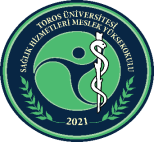 4567891011121314151617181920 ADI SOYADIBÖLÜMÜ/BİRİMİ İMZA212223242526272829303132333435363738394041424344